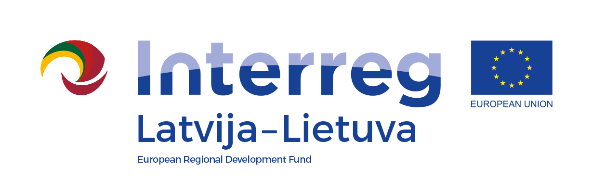 D.T2.4.1AGENDA06.12.2019
Pakruojis Culture Center, Vienybės square 1, PakruojisPhotos and videos will be taken during the event.Contact person in Pakruojis District Municipality Administration:Daiva Rutkevičienė, Deputy project manager Tel. No. +370 421 69074, +370 687 21005, e-mail daiva.rutkeviciene@pakruojis.ltProject partners: 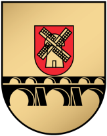 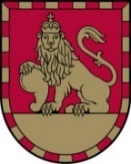 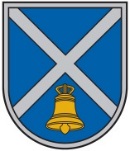 9.00 – 11.00Arrival, registration9.00 – 13.00Handicraft fair11.00 – 13.00Festive event "Christmas Tale":
Greetings. Artistic performances of social institutions (participate collectives from  Pakruojis, Rundale and Iecava)13.00 – 14.00Discussions at the cup of tea (coffee)